  Play Pedagogy Toolkit 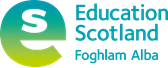 Further Reading  Bruce, T. (2012) Early Childhood Practice Froebel Today. London: SAGE. Bruner, J.S. (1971) The relevance of education. Troubridge: Redwood Press Limited. Bryce-Clegg, A. (2013) Continuous Provision in the Early Years – How to plan provision to make a positive impact on children’s learning. Featherstone: London. Bryce-Clegg, A. (2015) Best Practice in the Early Years. Bloomsbury: London. Bryce-Clegg, A, (2016) Ted X, https://www.youtube.com/watch?v=xUUw1R_w3XU Building the Ambition, National Practice Guidance on Early Learning and Childcare Children and Young People (2014) Scottish Government, Edinburgh Building the Curriculum 2, Active Learning in early years, (2007) Scottish Executive Burns, M. (2018) Please Miss I did that in Nursery: Exploratory study-Starting school: achieving curriculum continuity and progression in children’s learning across the Curriculum for Excellence ‘early level’ from Early Learning and Childcare settings to Primary 1 in Scottish Primary Schools. Unpublished thesis.Carlton, M.P. and Winsler, A., (1999) School readiness: The need for a paradigm shift. School psychology review, 28, pp.338-352.Casey, T & Robertson, J. (2019) Loose Parts Play – A Toolkit. Inspiring Scotland: Edinburgh. Clark, A. (2017) Listening to Young Children, Expanded Third Edition: A Guide to Understanding and Using the Mosaic Approach, National Children's BureauDancer, J. & Skinner C. (2013) The Little Book of Maths Problem-Solving. Featherstone: London Early Childhood Education and Care; providing all our children with the best start for the world of tomorrow, (2011) European Commissionhttps://education.gov.scot/improvementFabian, H. (2003) Empowering children for transitions.  In Transitions for the early years debating continuity and progression for children in early education. (Eds) Hilary Fabian and Aline-Wendy Dunlop. London: Routledge Falmer.Fisher, J. (2013). Starting from the child: teaching and learning in the foundation stage.. 4th ed. Open University Press. Fisher, J. (2016) Interacting or Interfering? Improving Interactions in the Early Years. Open University Press: London. Harvard Center on the Developing Child. A guide to executive function. Online at https://developingchild.harvard.edu/guide/a-guide-to-executive-function/Isaccs, S. (1930) Intellectual Growth in Young Children. London: Routledge and Kegan Paul.Lewis- Benham, A. (2011) Twelve Best Practices for Early Childhood Education: Integrating Reggio and Other Inspired Approaches. New York: Teachers College Press.Margetts, K. (2003) Planning transition programmes. In Transitions for the early years debating continuity and progression for children in early education. (Eds) Hilary Fabian and Aline-Wendy Dunlop. London: Routledge Falmer.Masten, A. S. and Gewirtz, A. H. (2008) Vulnerability and Resilience in Early Child Development. In Blackwell Handbook of Early Childhood Development (eds K. McCartney and D. Phillips). Meins, E., Fernyhough, C. and Centifanti, L.C., (2018) Mothers' early mind‐mindedness predicts educational attainment in socially and economically disadvantaged British children. Child development.Melhuish, E., Ereky-Stevens, K., Petrogiannis, K., Ariescu, A., Penderi, E., Rentzou, K., Alice Tawell, Slot, P., Broekhuizen, M., and Leseman, P. (2015) Curriculum Quality Analysis and Impact Review of European Early Childhood, Education and Care (ECEC) D4.1: A review of research on the effects of Early Childhood Education and Care (ECEC) upon child development (CARE) University of Oxford.Mortensen, J.A. and Barnett, M.A., (2015) Teacher–child interactions in infant/toddler child care and socioemotional development. Early Education and Development, 26(2), pp.209-229.Moyles, J. (2015) Starting with play: taking play seriously. In, The Excellence of Play. 4th Edition. Janet Moyles (Ed). Berkshire: Open University Press.Mc Quarrie, S., Nugent, C., and Warden, C. (2013) Learning with nature and learning from others: nature as setting and resource for early childhood education, Journal of Adventure Education and Outdoor Learning, 15:1, 1-23, DOI: 10.1080/14729679.2013.841095Nutbrown, K. (1996) Respectful Educators – Capable Learners: Children’s Rights and Early Education: London: Paul Chapman Publishing.O’Connor, A. (2018) Understanding Transition in the Early Years: Supporting Change through Attachment and Resilience. Abingdon, Oxon: Routledge.OECD (2017) Starting Strong V: Transitions From Early Childhood Education and Care to Primary Education. Paris: OECD Publishing.OECD (2018) Engaging Young Children: Lessons from Research about Quality in Early Childhood Education and Care, Starting Strong, Paris: OECD Publishing, http://dx.doi.org/10.1787/9789264085145-en Oh, D.L., Jerman, P., Marques, S.S., Koita, K., Boparai, S.K.P., Harris, N.B. and Bucci, M., 2018. Systematic review of pediatric health outcomes associated with childhood adversity. BMC pediatrics, 18(1), p.83.Parker, R and Stjerne Thomsen, B. (2019) Learning through play at school. Lego Foundation: Denmark Peters, S. (2015) International dimensions of play and transitions. In The Excellence of Play. 4th Edition. Janet Moyles (Ed). Berkshire: Open University Press.Playful learning, Innovating Pedagogy, (2019) Open University Innovation Report 7, Pramling-Samuelsson, Rinaldi, C. (2013) Re-imagining Childhood, The Inspiration of Reggio Emelia Principles in South Australia, Government of South Australia.Robertson, J. (2017) Messy Maths – A Playful, Outdoor Approach for Early Years. Independent Thinking Press: Wales. Robertson, J. (2008) Swedish Forest School. Creative Star Learning Company. www.creativestarlearning.co.ukRobinson, M (2003) From Birth to One: The year of opportunity. Buckingham, UK: Open University Press.Rogoff, B. (2003) The cultural nature of human development. Oxford University Press.Scott-McKie & Casey, T. (2017) Play Types Toolkit Bringing more play into the school day. Play Scotland: Edinburgh SEED (2003) A Response to the National Debate on Education, Educating for Excellence Choice and Opportunity. Edinburgh: Stationery Office.Siegel, D.J. (2015) The developing mind: How relationships and the brain interact to shape who we are. Guilford Publications.Siraj-Blatchford, I. (2009) Conceptualising progression in the pedagogy of play and sustained shared thinking in early childhood education: a Vygotskian perspective. Education and Child Psychology, 26 (2), 77-89.Siraj-Blatchford, I., Muttock, S., Sylva, K., Gilden, R. and Bell, D., (2012) Researching effective pedagogy in the early years. UK Department for Education and Skills accessible at https://dera.ioe.ac.uk/4650/1/RR356.pdfSkinner, C & Stevens, J. (2012) Foundations of Mathematics – An active approach to number, shape and measure in the Early Years. Featherstone : London. Sylva, K., Melhuish, E., Sammons, P., Siraj, I., Taggart, B., Smees, R., Hollingworth, K. (2014). Effective Pre-School, Primary and Secondary Education (EPPSE 3-16) Project: Students' educational and developmental outcomes at age 16. (DFE-RR354). London: Department for Education. Retrieved from https://www.gov.uk/government/uploads/system/uploads/attachment_data/file/351496/RR354_-_Students__educational_and_developmental_outcomes_at_age_16.pdf.Te-Whariki Early Childhood Curriculum (2017) Ministry of Education, New Zealand. ISBN 978-0-478-16927-0 (online)Tovey, H. (2013) Bringing the Froebel Approach to your Early Years Practice. London: Routledge.Trevarthen, C. (2018) What young children give to their learning. In The child’s curriculum: working with the natural values of young children. Trevarthen, C., Delafield-Butt, J., and Dunlop, A. W. Oxford (Eds). Oxford University Press. Tucker, K. (2014) Mathematics Through Play in the Early Years – 3rd Edition. Sage : London. van Dijk, M. and van Geert, P., (2014) The nature and meaning of intraindividual variability in development in the early life span. In Handbook of intra-individual variability across the life span (pp. 57-78). Routledge.Vértes, P.E. and Bullmore, E.T., (2015) Annual research review: growth connectomics–the organization and reorganization of brain networks during normal and abnormal development. Journal of Child Psychology and Psychiatry, 56(3), pp.299-320.Whitebread, D. (2012). The importance of play. [online] University of Cambridge http://www.csap.cam.ac.uk/media/uploads/files/1/david-whitebread---importance-of-play-report.pdf  